BEEDLES LAKE GOLF CLUB170 Broome Lane East GoscoteLeicester LE7 3WQSenior Mens Autumn Open55years and over / Betterball PairsTuesday 12th October 2021PRIZES FOR BEST VISITOR SCORE IN ADDITION TO MAIN PRIZES                                                Visitors entry Fee £30.00 per pair                                                                                         				 Members Fee £24.00 per Pair	                                        Includes: Coffee and Bacon Roll on arrival							.Please complete in Capitals in either PAIRS or FOURS.Please state 1st / 2nd / 3rd choice of tee time.Book online at www.beedleslake.co.uk and use our BRS visitor booking / open competitions buttonHandicap -  85% allowanceH/CCLUB               and          C D H  No.NameNameNameName9am to 10am11am to 12Noon12  to 1.00pmPlease obtain your Score Card from the Club House and report to the starter 10 minutes before your allotted time. Winners must attend prize giving or be represented.Dress:   Smart casual at prize giving. COFFEE / BACON ROLL  SERVED ON ARRIVAL.  CATERING AVAILABLE ALL DAY.	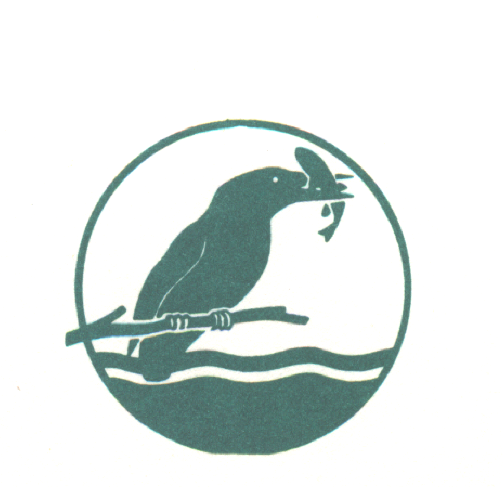 